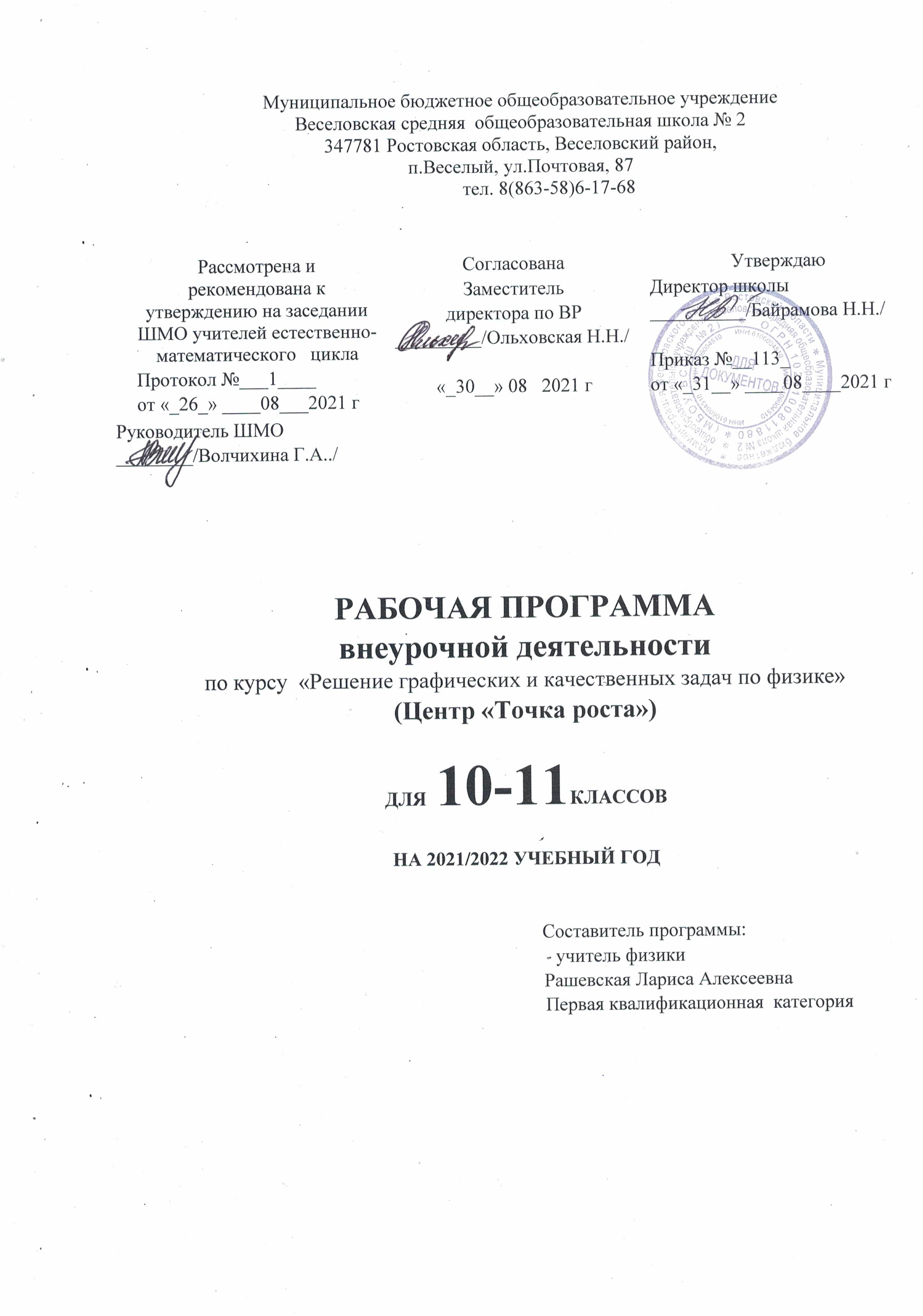 Пояснительная записка        Рабочая программа внеурочной деятельности по курсу « Решение графических и качественных задач по физике» составлена на основе     -Федеральный закон Российской Федерации N 273-ФЗ от 29.12.2012 г. "Об образовании в Российской Федерации"-Федеральный компонент государственного стандарта общего образования, утвержденный приказом Минобразования РФ № 1089 от 09.03.2004.-Учебный план школы на 2021-2022 учебный год (приказ №83 от 04.06.2021г)-Календарный учебный график на 2021-2022 учебный год (приказ №83 от 04.06.2021г)-Положение о рабочей программе (приказ №16 от 13.02.2015г.)-«Программы элективных курсов. Физика.10-11 классы. Профильное обучение», составитель: В.А. Коровин, - «Дрофа», . и авторской программы: В.А. Орлов, Ю.А. Сауров «Методы решения физических задач», - М.: Дрофа, 2005 г       Для реализации программы использовано учебное пособие: В.А. Орлов, Ю.А. Сауров «Практика решения физических задач. 10-11 классы», - «Вентана-Граф», 2013 г.Курс рассчитан на 2 года обучения – 10-11 классы.Количество часов на год по программе: 34ч.-11 класс, 34ч.-10класс .Курс рассчитан на учащихся 10—11 классов базовой школы и предполагает совершенствование подготовки школьников по освоению основных разделов физики.Для более глубокого понимания и осмысления   учениками способов и методов при решении задач предлагается разделить на два этапа данный курсЦель курса – развитие интереса к физике и решению физических задач и формирование представлений о постановке, классификации, приемах и методах решения школьных физических задач.Задачи:развивать интерес обучающихся к физике и решению физических задач;углублять понимание физических явлений и закономерностей;формировать представления о постановке, классификации, приемах и методах решения школьных физических задач.Данные задачи могут быть успешно решены, если на занятиях и в самостоятельной работе обучающихся сочетаются теоретическая работа с достаточным количеством практических работ, уделяется большое внимание эксперименту, анализу данных, получаемых экспериментально, предоставляется возможность создавать творческие проекты, проводить самостоятельные исследования.Программа построена таким образом, что на основе экспериментального подхода теоретические сведения и тексты задач приобретают физический смысл; демонстрации и исследовательские проекты помогают образному восприятию науки.Подведение итогов работы планируется через участие в выставках, конкурсах, олимпиадах, конференциях, фестивалях.В соответствии с возрастными особенностями учащихся изучение материала программы определяет различные формы и методы проведения занятий:сбор информации с помощью различных источников,смысловое чтение и работа с текстом задачи,графическое и экспериментальное моделирование,экскурсии с целью отбора данных для составления задач;решение конструкторских задач и задач на проекты (проекты различных устройств, проекты методов определения каких-либо характеристик или свойств тела);подбор, составление и решение по интересам различных сюжетных задач: занимательных, экспериментальных с бытовым содержанием, с техническим и краеведческим содержанием, военно-техническим содержанием;моделирование физического процесса или явления с помощью анимации;проектная деятельность.Формы представления результатов обучающихся по освоению внеурочной деятельности:тематическая подборка задач различного уровня сложности с представлением разных методов решения в виде текстового документа, презентации, флэш-анимации, видеоролика или web – страницы (сайта)выставка проектов, презентаций;демонстрация эксперимента, качественной задачи с качественным (устным или в виде приложения, в том числе, презентацией) описанием процесса на занятие, фестивале экспериментов;научно-исследовательская (проектная) работа для участия в конференции, фестивале;защита научно-исследовательских или проектных работ на занятие, фестивале, конференции.В результате освоения программы внеурочной обучающиеся должныК концу 10 класса обучающийся научитсяПонимать и объяснять смысл понятий: физическое явление, гипотеза, закон, теория, вещество, взаимодействие; Понимать и объяснять смысл физических величин: скорость, ускорение, масса, сила, импульс, работа, механическая энергия, внутренняя энергия, абсолютная температура, средняя кинетическая энергия частиц вещества, количество теплоты, элементарный электрический заряд;Понимать и объяснять смысл физических законов классической механики, всемирного тяготения, сохранения энергии, импульса и электрического заряда, термодинамики;Описывать и объяснять физические явления и свойства тел: движение небесных тел и искусственных спутников Земли; свойства газов, жидкостей и твердых тел; свойства электрического поля;Отличать гипотезы от научных теорий; Делать выводы на основе экспериментальных данных; Приводить примеры, показывающие, что: наблюдения и эксперимент являются основой для выдвижения гипотез и теорий, позволяют проверить истинность теоретических выводов; Проговаривать вслух решение и анализировать полученный ответ;Использовать приобретенные знания и умения в практической деятельности и повседневной жизни для: обеспечения безопасности жизнедеятельности в процессе использования бытовых электроприборов, оценки влияния на организм человека и другие организмы загрязнения окружающей среды; рационального природопользования и защиты окружающей средыПолучит возможность научиться: анализировать такие физические явления, как движение небесных тел и искусственных спутников Земли; свойства газов, жидкостей и твердых тел;последовательно выполнять и проговаривать этапы решения задачи среднего уровня сложности;выполнять и оформлять эксперимент по заданному шаблону, решать комбинированные задачи;составлять задачи на основе собранных данных;воспринимать различные источники информации, готовить сообщения, доклады, исследовательские работы, соблюдать правила техники безопасности при работе с оборудованием,составлять сообщение по заданному алгоритму;формулировать цель предстоящей деятельности; оценивать результат; работать в паре, в группе, прислушиваться к мнению одноклассников;владеть методами самоконтроля и самооценки.К концу 11 классе обучающийся научится Понимать и объяснять смысл понятий: электромагнитное поле, волна, фотон, атом, атомное ядро, ионизирующие излучения, планета, звезда, галактика, Вселенная; Понимать и объяснять смысл физических величин: элементарный электрический заряд, сила тока, напряжение, сопротивление, емкость, индуктивность, энергия и импульс фотона;Понимать и объяснять смысл физических законов электромагнитной индукции, фотоэффекта;описывать и объяснять физические явления и свойства тел: электромагнитную индукцию, распространение электромагнитных волн; волновые свойства света; излучение и поглощение света атомом; фотоэффект;приводить примеры, показывающие, что физическая теория дает возможность объяснять известные явления природы и научные факты, предсказывать еще неизвестные явления; приводить примеры практического использования физических знаний: электродинамики в энергетике; различных видов электромагнитных излучений для развития радио и телекоммуникаций, квантовой физики в создании ядерной энергетики, лазеров; анализировать полученный ответ;классифицировать предложенную задачу;последовательно выполнять и проговаривать этапы решения задачи различного уровня сложности;соблюдать правила техники безопасности при работе с оборудованием,выполнять и оформлять эксперимент по заданной задаче, Получит возможность научиться: анализировать такие физические явления, как электромагнитная индукция, распространение электромагнитных волн; волновые свойства света; излучение и поглощение света атомом; фотоэффект;классифицировать предложенную задачу;выполнять и оформлять эксперимент по заданному шаблону, владеть различными методами решения задач: аналитическим, графическим, экспериментальным и т.д.;выбирать рациональный способ решения задачи;решать комбинированные задачи;составлять задачи на основе собранных данных;воспринимать различные источники информации, готовить сообщения, доклады, исследовательские работы, составлять сообщение в соответствие с заданными критериями.формулировать цель предстоящей деятельности; оценивать результат; работать в паре, в группе, прислушиваться к мнению одноклассников;владеть методами самоконтроля и самооценки.Общая характеристика курса внеурочной деятельностиДанный курс предназначен для учащихся 10-11 класса, рассчитан на 68 часов, при этом обеспечивается тематическое повторение школьного курса физики и более детального рассмотрения тестов по всему курсу и рассмотрения задач уровня «С».Программа поможет сформировать у обучающихся целостное мировоззрение, соответствующее современному уровню развития науки и общественной практики; развить умение соотносить свои действия с планируемыми результатами, умение определять понятия, устанавливать аналогии, классифицировать, устанавливать причинно-следственные связи, строить логическое рассуждение, умозаключение и делать выводы; сформировать понимание возрастающей роли естественных наук и научных исследований в современном мире, постоянного процесса эволюции научного знания. Выявление научных закономерностей в процессе проведения экспериментов необходимо для изучения физики, химии, биологии.Программа построена таким образом, что на основе экспериментального подхода теоретические сведения и тексты задач приобретают физический смысл при демонстрациях и в исследовательских работах.Для реализации программы внеурочной деятельности « Решение графических и качественных задач по физике» необходимо организовать работу обучающихся в лаборатории, предоставить возможность индивидуальных исследований и групповой работы, работы в парах. На протяжении всего курса для формирования научного метода познания эмпирическим методом используется работа по этапам: Сбор информации.Наблюдение явления или эксперимент.Анализ.Выработка гипотезы, чтобы объяснить явление.Разработка теории, объясняющей феномен, основанный на предположениях, в более широком плане.Предполагается также проведение обучающимися практических (лабораторных) работ, индивидуальных исследований, экспериментальное моделирование;демонстрация большого количества экспериментов;использование наглядных пособий, в том числе видеоматериала, анимации, презентаций, раздаточного материала в виде алгоритмов, блок-схем, моделей и т.п.Программа построена таким образом, что возможны различные формы занятий: консультация учителя, выступление учеников, подробное объяснение примеров решения задач, коллективная постановка экспериментальных задач, индивидуальная и коллективная работа по составлению задач, конкурс на составление лучшей задачи, знакомство с различными источниками информации и т. д. Особое внимание следует уделить задачам, связанным с профессиональными интересами школьников, а также задачам метапредметного содержания.В итоге школьники могут выйти на уровень решения задач: решение по определенному плану, владение основными приемами решения, осознание деятельности по решению задачи, самоконтроль и самооценка, моделирование физических явлений и т.д.Курс рассчитан на 2 года обучения (10-11 классы).Количество часов по программе в неделю – 1. Количество часов по плану внеурочной деятельности  – 1. Количество часов в год – 34Личностные и метапредметные результаты освоения курса внеурочной деятельностиЛичностными результатами изучения программы « Решение качественных и графических задач по физике» являются:положительное отношение к российской физической науке;умение управлять своей познавательной деятельностью;готовность к осознанному выбору профессии.Метапредметными результатами изучения программы« Решение качественных и графических задач по физике»  являются:использование умений различных видов познавательной деятельности (наблюдение, эксперимент, работа с книгой, решение проблем, знаково-символическое оперирование информацией и др.);применение основных методов познания (системно-информационный анализ, моделирование, экспериментирование и др.) для изучения различных сторон окружающей действительности;владение интеллектуальными операциями — формулирование гипотез, анализ, синтез, оценка, сравнение, обобщение, систематизация, классификация, выявление причинно-следственных связей, поиск аналогии — в межпредметном и метапредметном контекстах;умение генерировать идеи и определять средства, необходимые для их реализации (проявление инновационной активности).Содержание курса внеурочной деятельности 10 классФизическая задача. Классификация задач (4 ч)Что такое физическая задача. Состав физической задачи. Физическая теория и решение задач. Значение задач в обучении и жизни.Классификация физических задач по требованию, содержанию, способу задания и решения. Примеры задач всех видов.Составление физических задач. Основные требования к составлению задач. Способы и техника составления задач. Примеры задач всех видов.Правила и приемы решения физических задач (6 ч)Общие требования при решении физических задач. Этапы решения физической задачи. Работа с текстом задачи. Анализ физического явления; формулировка идеи решения (план решения). Выполнение плана решения задачи. Числовой расчет. Использование вычислительной техники для расчетов. Анализ решения и его значение. Оформление решения.Типичные недостатки при решении и оформлении решения физической задачи. Изучение примеров решения задач. Различные приемы и способы решения: алгоритмы, аналогии, геометрические приемы. Метод размерностей, графические решения и т. д.Динамика и статика (8 ч)Координатный метод решения задач по механике. Решение задач на основные законы динамики: Ньютона, законы для сил тяготения, упругости, трения, сопротивления. Решение задач на движение материальной точки, системы точек, твердого тела под действием нескольких сил.Задачи на определение характеристик равновесия физических систем.Задачи на принцип относительности: кинематические и динамические характеристики движения тела в разных инерциальных системах отсчета.Подбор, составление и решение по интересам различных сюжетных задач: занимательных, экспериментальных с бытовым содержанием, с техническим и краеведческим содержанием, военно-техническим содержанием.Экскурсии с целью отбора данных для составления задач.Законы сохранения (8 ч)Классификация задач по механике: решение задач средствами кинематики, динамики, с помощью законов, сохранения.Задачи на закон сохранения импульса и реактивное движение. Задачи на определение работы и мощности. Задачи на закон сохранения и превращения механической энергии.Решение задач несколькими способами. Составление задач на заданные объекты или явления. Взаимопроверка решаемых задач. Знакомство с примерами решения задач по механике республиканских и международных олимпиад.Строение и свойства газов, жидкостей и твёрдых тел (6 ч)Качественные задачи на основные положения и основное уравнение молекулярно-кинетической теории (МКТ). Задачи на описание поведения идеального газа: основное уравнение МКТ, определение скорости молекул, характеристики состояния газа в изопроцессах.Задачи на свойства паров: использование уравнения Менделеева — Клапейрона, характеристика критического состояния. Задачи на описание явлений поверхностного слоя; работа сил поверхностного натяжения, капиллярные явления, избыточное давление в мыльных пузырях. Задачи на определение характеристик влажности воздуха.Задачи на определение характеристик твердого тела: абсолютное и относительное удлинение, тепловое расширение, запас прочности, сила упругости.Качественные и количественные задачи. Устный диалог при решении качественных задач. Графические и экспериментальные задачи, задачи бытового содержания.Основы термодинамики (6 ч)Комбинированные задачи на первый закон термодинамики. Задачи на тепловые двигатели.Экскурсия с целью сбора данных для составления задач.Электрическое и магнитное поля (5 ч)Характеристика решения задач раздела: общее и разное, примеры и приемы решения.Задачи разных видов на описание электрического поля различными средствами: законами сохранения заряда и законом Кулона, силовыми линиями, напряженностью, разностью потенциалов, энергией. Решение задач на описание систем конденсаторов.Задачи разных видов на описание магнитного поля тока и его действия: магнитная индукция и магнитный поток, сила Ампера и сила Лоренца.Постоянный электрический ток в различных средах (9 ч)Задачи на различные приемы расчета сопротивления сложных электрических цепей. Задачи разных видов «а описание электрических цепей постоянного электрического тока с помощью закона Ома для замкнутой цепи, закона Джоуля — Ленца, законов последовательного и параллельного соединений. Ознакомление с правилами Кирхгофа при решении задач. Постановка и решение фронтальных экспериментальных задач на определение показаний приборов при изменении сопротивления тех или иных участков цепи, на определение сопротивлений участков цепи и т. д. Решение задач на расчет участка цепи, имеющей ЭДС.Задачи на описание постоянного электрического тока в электролитах, вакууме, газах, полупроводниках: характеристика носителей, характеристика конкретных явлений и др. Качественные, экспериментальные, занимательные задачи, задачи с техническим содержанием, комбинированные задачи.Электромагнитные колебания и волны (14 ч)Задачи разных видов на описание явления электромагнитной индукции: закон электромагнитной индукции, правило Ленца, индуктивность.Задачи на переменный электрический ток: характеристики переменного электрического тока, электрические машины, трансформатор.Задачи на описание различных свойств электромагнитных волн: скорость, отражение, преломление, интерференция, дифракция, поляризация. Задачи по геометрической оптике: зеркала, оптические схемы. Классификация задач по СТО и примеры их решения.Задачи на определение оптической схемы, содержащейся в «черном ящике»: конструирование, приемы и примеры решения. Обобщающее занятие по методам и приёмам решения физических задач (2ч)Тематическое планирование с определением основных видов учебной деятельностиУчебно-тематический планЛитература для  учащихся:1.	Балаш В. А. Задачи по физике и методы их решения. М.: Просвещение, 1983.2.	Буздин А. И., Зильберман А. Р., Кротов С. С. Раз задача, два задача... М.: Наука, 1990.3.       Всероссийские олимпиады по физике. 1992—2001 / Под ред. С. М. Козела, В. П. Слободянина. М.: Вер-      бум-М, 2002.4.	Кабардин О. Ф., Орлов В. А. Международные физические олимпиады. М.: Наука, 1985.5.	Кабардин О. Ф., Орлов В. А., Зильберман А. Р. Задачи по физике. М.: Дрофа, 2002.6.	Козел С. М., Коровин В. А., Орлов В. А. и др. Физика. 10—11 кл.: Сборник задач с ответами и решениями. М.: Мнемозина, 2004.7.	Ланге В. Н. Экспериментальные физические задачи на смекалку. М.: Наука, 1985.8.	Малинин А. Н. Сборник вопросов и задач по физике. 10—11 классы. М.: Просвещение, 2002.9.	Меледин Г. В. Физика в задачах: Экзаменационные задачи с решениями. М.: Наука, 1985.10.	Перелъман Я. И. Знаете ли вы физику? М.: Наука, 1992.11.	Черноуцан А. И. Физика. Задачи с ответами и решениями. М.: Высшая школа, 2003.Литература для учителя1.	Аганов А. В. и др. Физика вокруг нас: Качественные задачи по физике. М.: Дом педагогики, 1998.2.	Бутырский Г. А., Сауров Ю. А. Экспериментальные задачи по физике. 10—11 кл. М.: Просвещение, 1998.3.	Каменецкий С. Е., Орехов В. П. Методика решения задач по физике в средней школе. М.: Просвещение, 1987.4.	Орлов В. А., Никифоров Г. Г. Единый государственный экзамен. Контрольные измерительные материалы. Физика. М.: Просвещение, 2004.5.	Орлов В. А., Никифоров Г. Г. Единый государственный экзамен: Методические рекомендации. Физика. М.: Просвещение, 2004.6.	Орлов В. А., Ханнанов Н. К., Никифоров Г. Г. Учебно-тренировочные материалы для подготовки к единому государственному экзамену. Физика. М.: Интеллект-Центр, 2004.7.	Тульнинский М. Е. Качественные задачи по физике. М.: Просвещение, 1972.Используемая литератураБерков, А.В. и др. Самое полное издание типовых вариантов реальных заданий ЕГЭ 2010, Физика [Текст]: учебное пособие для выпускников. ср. учеб. заведений   / А.В. Берков, В.А. Грибов. – ООО "Издательство Астрель", 2009. – 160 с. Кабардин  О.Ф. Физика. 10 класс . Учебник для 10 класса: профильный уровень /О.Ф. Кабардин, В.А. Орлов, Э.Е. Эвенчик, С.Я. Шамаш, А.А. Пинский, С.И. Кабардина, Ю.И. Дик, Г.Г. Никифоров, Н.И. Шефер, «Просвещение», 2009 г. – 432 с.Касьянов, В.А. Физика, 11 класс [Текст]: учебник для общеобразовательных школ / В.А. Касьянов. – ООО "Дрофа", 2004. – 116 с. Мякишев, Г.Я. и др. Физика. 11 класс  [Текст]: учебник для общеобразовательных школ   / учебник для общеобразовательных школ Г.Я. Мякишев, Б.Б. Буховцев . –" Просвещение ", 2009. – 166 с. Орлов В.А., Сауров Ю.А. Практика решения физических задач: 10-11 классы: учебное пособие для учащихся общеобразовательных учреждений / В.А. Орлов, Ю.А. Сауров. – М: Вентана-Граф. 2010. – 272 сОткрытая физика [текст, рисунки]/ http://www.physics.ru Подготовка к ЕГЭ /http://egephizika Подготовка к ЕГЭ и ГИА по физике / http://fizkaf.narod.ru/study.htm Программы элективных курсов. Физика. 9-11 классы. Профильное обучение / составитель: В.А. Коровин. – М.: Дрофа. – 127 сРымкевич А.П. Физика. Задачник. 10-11 кл.: пособие для общеобразовательных учреждений / А.П. Рымкевич. – М.: Дрофа, 2007 г. – 188 с. Саенко П.Г. и др. Программы общеобразовательных учреждений. Физика. 10-11 классы. / П.Г. Саенко, В.С. Данюшенков, О.В. Коршунова, Н.В. Шаронова, Е.П. Левитан, О.Ф. Кабардин, В.А. Орлов, - М., «Просвещение», 2007 г., - 160 с.;Сборник нормативных документов. Физика. Федеральный компонент государственного стандарта. Примерные программы по физике./ сост. Э.Д. Днепров, А.Г. Аркадьев. 2-е изд., – «Дрофа», 2008 г., 107 с.;№ темыНазвание темыКоличество часовПрактические работыФорма проведенияОсновные виды учебной деятельностиФорма отчёта10 класс34Физическая задача. Классификация задач41Беседа, поиск информации обучающимися, в том числе в интернетеЛ: установление учащимися связи между целью учебной деятельности и ее мотивом.Р: целеполагание; планирование.П: поиск и выделение необходимой информации; структурирование знаний;К: планирование учебного сотрудничества с учителем и сверстниками.Защита проекта: блок – схема, заготовка по типам задач, которая предполагает последующее заполнение; возможна интерактивная форма (презентация, web-страница)Правила и приемы решения физических задач62Беседа, работа с литературой: учебник, материалы для подготовки к олимпиадам, ЕГЭ и др.Л: смыслообразование: нравственно-этическое оценивание усваиваемого содержания.Р: контроль в форме сличения способа действия и его результата с заданным эталоном с целью обнаружения отклонений и отличий от эталона.П: применение методов информационного поиска, в том числе с помощью компьютерных средств; структурирование знаний.Защита проекта: блок – схема с описанием некоторых алгоритмов решения задач; возможна интерактивная форма (презентация, web-страница)Динамика и статика83Работа в группах с разным набором заданий, в целом охватывающих всю тему. Использование экспериментального моделирования, экскурсий с целью отбора данных; составление проектов двигателей и т.п.Л: нравственно-этическое оценивание усваиваемого содержания;Р: планирование; прогнозирование; контроль в форме сличения способа действия и его результата с заданным эталоном с целью обнаружения отклонений и отличий от эталона; коррекция; оценка - выделение и осознание учащимся того, что уже усвоено и что еще подлежит усвоению, осознание качества и уровня усвоения.П: поиск и выделение необходимой информации; применение методов информационного поиска, структурирование знаний; выбор наиболее эффективных способов решения задач в зависимости от конкретных условий; рефлексия способов и условий действия, контроль и оценка процесса и результатов деятельности.К: управление поведением партнера – контроль, коррекция, оценка действий партнераЗащита проектов с обсуждением на занятии; на конференции, участие в фестивале физических экспериментов;Законы сохранения82Работа в группах с разным набором заданий, в целом охватывающих всю тему. Использование экспериментального моделирования, экскурсий с целью отбора данных; составление проектов двигателей и т.п.Л: нравственно-этическое оценивание усваиваемого содержания;Р: планирование; прогнозирование; контроль в форме сличения способа действия и его результата с заданным эталоном с целью обнаружения отклонений и отличий от эталона; коррекция; оценка - выделение и осознание учащимся того, что уже усвоено и что еще подлежит усвоению, осознание качества и уровня усвоения.П: поиск и выделение необходимой информации; применение методов информационного поиска, структурирование знаний; выбор наиболее эффективных способов решения задач в зависимости от конкретных условий; рефлексия способов и условий действия, контроль и оценка процесса и результатов деятельности.К: управление поведением партнера – контроль, коррекция, оценка действий партнераЗащита проектов с обсуждением на занятии; на конференции, участие в фестивале физических экспериментов;Строение и свойства газов, жидкостей и твёрдых тел64Работа в группах с разным набором заданий, в целом охватывающих всю тему. Использование экспериментального моделирования, экскурсий с целью отбора данных; составление проектов двигателей и т.п.Л: нравственно-этическое оценивание усваиваемого содержания;Р: планирование; прогнозирование; контроль в форме сличения способа действия и его результата с заданным эталоном с целью обнаружения отклонений и отличий от эталона; коррекция; оценка - выделение и осознание учащимся того, что уже усвоено и что еще подлежит усвоению, осознание качества и уровня усвоения.П: поиск и выделение необходимой информации; применение методов информационного поиска, структурирование знаний; выбор наиболее эффективных способов решения задач в зависимости от конкретных условий; рефлексия способов и условий действия, контроль и оценка процесса и результатов деятельности.К: управление поведением партнера – контроль, коррекция, оценка действий партнераЗащита проектов с обсуждением на занятии; на конференции, участие в фестивале физических экспериментов;Основы термодинамики2Работа в группах с разным набором заданий, в целом охватывающих всю тему. Использование экспериментального моделирования, экскурсий с целью отбора данных; составление проектов двигателей и т.п.Л: нравственно-этическое оценивание усваиваемого содержания;Р: планирование; прогнозирование; контроль в форме сличения способа действия и его результата с заданным эталоном с целью обнаружения отклонений и отличий от эталона; коррекция; оценка - выделение и осознание учащимся того, что уже усвоено и что еще подлежит усвоению, осознание качества и уровня усвоения.П: поиск и выделение необходимой информации; применение методов информационного поиска, структурирование знаний; выбор наиболее эффективных способов решения задач в зависимости от конкретных условий; рефлексия способов и условий действия, контроль и оценка процесса и результатов деятельности.К: управление поведением партнера – контроль, коррекция, оценка действий партнераЗащита проектов с обсуждением на занятии; на конференции, участие в фестивале физических экспериментов;Итого:3412Круглый стол, фестиваль проектов, конференцияЛ: нравственно-этическое оценивание, обеспечивающее личностный моральный выбор.Р: оценка - выделение и осознание учащимся того, что уже усвоено и что еще подлежит усвоению, осознание качества и уровня усвоения; волевая саморегуляция.П: рефлексия способов и условий действия, контроль и оценка процесса и результатов деятельности; умение адекватно, осознанно и произвольно строить речевое высказывание в устной и письменной речи, передавая содержание текста в соответствии с целью и соблюдая нормы построения текстаК: умение с достаточно полнотой и точностью выражать свои мысли в соответствии с задачами и условиями коммуникации; владение монологической и диалогической формами речи в соответствии с грамматическими и синтаксическими нормами родного языкаЗащита проектов, представление web – сайтов и т.п.11 классОсновы термодинамики52Работа в группах с разным набором заданий, в целом охватывающих всю темуЛ: нравственно-этическое оценивание усваиваемого содержания;Р: планирование; прогнозирование; контроль в форме сличения способа действия и его результата с заданным эталоном с целью обнаружения отклонений и отличий от эталона; коррекция; оценка - выделение и осознание учащимся того, что уже усвоено и что еще подлежит усвоению, осознание качества и уровня усвоения.П: поиск и выделение необходимой информации; применение методов информационного поиска, структурирование знаний; выбор наиболее эффективных способов решения задач в зависимости от конкретных условий; рефлексия способов и условий действия, контроль и оценка процесса и результатов деятельности.К: управление поведением партнера – контроль, коррекция, оценка действий партнераЗащита проектов с обсуждением на занятии; на конференции, участие в фестивале физических экспериментов;Электрическое и магнитное поля52Работа в группах с разным набором заданий, в целом охватывающих всю темуЛ: нравственно-этическое оценивание усваиваемого содержания;Р: планирование; прогнозирование; контроль в форме сличения способа действия и его результата с заданным эталоном с целью обнаружения отклонений и отличий от эталона; коррекция; оценка - выделение и осознание учащимся того, что уже усвоено и что еще подлежит усвоению, осознание качества и уровня усвоения.П: поиск и выделение необходимой информации; применение методов информационного поиска, структурирование знаний; выбор наиболее эффективных способов решения задач в зависимости от конкретных условий; рефлексия способов и условий действия, контроль и оценка процесса и результатов деятельности.К: управление поведением партнера – контроль, коррекция, оценка действий партнераЗащита проектов с обсуждением на занятии; на конференции, участие в фестивале физических экспериментов;Постоянный электрический ток в различных средах94Работа в группах с разным набором заданий, в целом охватывающих всю темуЛ: нравственно-этическое оценивание усваиваемого содержания;Р: планирование; прогнозирование; контроль в форме сличения способа действия и его результата с заданным эталоном с целью обнаружения отклонений и отличий от эталона; коррекция; оценка - выделение и осознание учащимся того, что уже усвоено и что еще подлежит усвоению, осознание качества и уровня усвоения.П: поиск и выделение необходимой информации; применение методов информационного поиска, структурирование знаний; выбор наиболее эффективных способов решения задач в зависимости от конкретных условий; рефлексия способов и условий действия, контроль и оценка процесса и результатов деятельности.К: управление поведением партнера – контроль, коррекция, оценка действий партнераЗащита проектов с обсуждением на занятии; на конференции, участие в фестивале физических экспериментов;Электромагнитные колебания и волны134Работа в группах с разным набором заданий, в целом охватывающих всю темуЛ: нравственно-этическое оценивание усваиваемого содержания;Р: планирование; прогнозирование; контроль в форме сличения способа действия и его результата с заданным эталоном с целью обнаружения отклонений и отличий от эталона; коррекция; оценка - выделение и осознание учащимся того, что уже усвоено и что еще подлежит усвоению, осознание качества и уровня усвоения.П: поиск и выделение необходимой информации; применение методов информационного поиска, структурирование знаний; выбор наиболее эффективных способов решения задач в зависимости от конкретных условий; рефлексия способов и условий действия, контроль и оценка процесса и результатов деятельности.К: управление поведением партнера – контроль, коррекция, оценка действий партнераЗащита проектов с обсуждением на занятии; на конференции, участие в фестивале физических экспериментов;Обобщающее занятие по методам и приёмам решения физических задач2Круглый стол, фестиваль проектов, конференцияЛ: нравственно-этическое оценивание, обеспечивающее личностный моральный выбор.Р: оценка - выделение и осознание учащимся того, что уже усвоено и что еще подлежит усвоению, осознание качества и уровня усвоения; волевая саморегуляция.П: рефлексия способов и условий действия, контроль и оценка процесса и результатов деятельности; умение адекватно, осознанно и произвольно строить речевое высказывание в устной и письменной речи, передавая содержание текста в соответствии с целью и соблюдая нормы построения текстаК: умение с достаточно полнотой и точностью выражать свои мысли в соответствии с задачами и условиями коммуникации; владение монологической и диалогической формами речи в соответствии с грамматическими и синтаксическими нормами родного языкаЗащита проектов, представление web – сайтов и т.п.Итого:3412